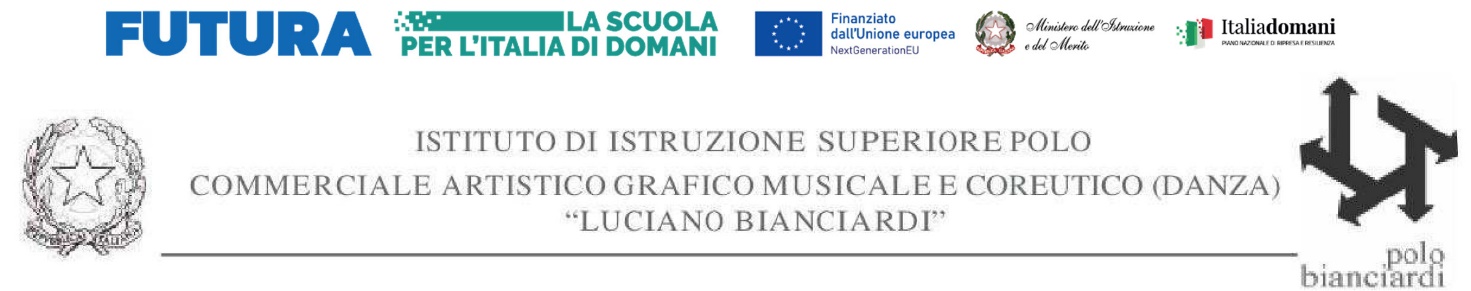 ELEZIONI RINNOVO GRANDI ELETTORI PRST(Parlamento Regionale degli Studenti della Toscana)aa.ss.  2023-2024 e 2025-2026LISTA CANDIDATI  n. ……………..      (A CURA DELL’URP: indicare un numero romano riflettente l’ordine di presentazione delle liste alla Commissione Elettorale)   (possono candidarsi fino al doppio dei rappresentanti da eleggere per istituto, quindi fino a 4 studenti)Motto: “………………………………………………………………………………………..”Cognome e nome candidatiClasseLuogo nascitaData nascita1.2.3.4.